             ЙЫШЁНУ                                                                РЕШЕНИЕ         17.02.2022 № 13-01                                                                       17.02.2022 № 13-01           К\ке= поселок.                                                                     поселок Кугеси    О внесении в Государственный Совет Чувашской Республики в порядке законодательной инициативы проекта Закона Чувашской Республики «О преобразовании муниципальных образований Чебоксарского района Чувашской Республики и о внесении изменений в Закон Чувашской Республики «Об установлении границ муниципальных образований Чувашской Республики и наделении их статусом городского, сельского поселения, муниципального района, муниципального округа и городского округа»В соответствии со статьей 85 Конституции Чувашской Республики, Уставом Чебоксарского района Чувашской Республики, Собрание депутатов Чебоксарского района р е ш и л о:1. Внести в Государственный Совет Чувашской Республики в порядке законодательной инициативы прилагаемый к настоящему решению проект Закона Чувашской Республики «О преобразовании муниципальных образований Чебоксарского района Чувашской Республики и о внесении изменений в Закон Чувашской Республики «Об установлении границ муниципальных образований Чувашской Республики и наделении их статусом городского, сельского поселения, муниципального района, муниципального округа и городского округа».2. Назначить представителем Собрания депутатов Чебоксарского района Чувашской Республики в Государственном Совете Чувашской Республики при рассмотрении проекта закона Чувашской Республики, указанного в пункте 1 настоящего решения, Хорасёва Николая Евгеньевича - главу администрации Чебоксарского района Чувашской Республики.3. Настоящее решение вступает в силу со дня его принятия.Приложение к решению Собрания депутатов Чебоксарского района Чувашской Республики  от 17.02.2022 № 13-01ПроектЗАКОНЧУВАШСКОЙ РЕСПУБЛИКИО ПРЕОБРАЗОВАНИИ МУНИЦИПАЛЬНЫХ ОБРАЗОВАНИЙЧЕБОКСАРСКОГО РАЙОНА ЧУВАШСКОЙ РЕСПУБЛИКИ И О ВНЕСЕНИИИЗМЕНЕНИЙ В ЗАКОН ЧУВАШСКОЙ РЕСПУБЛИКИ "ОБ УСТАНОВЛЕНИИГРАНИЦ МУНИЦИПАЛЬНЫХ ОБРАЗОВАНИЙ ЧУВАШСКОЙ РЕСПУБЛИКИИ НАДЕЛЕНИИ ИХ СТАТУСОМ ГОРОДСКОГО, СЕЛЬСКОГО ПОСЕЛЕНИЯ,МУНИЦИПАЛЬНОГО РАЙОНА, МУНИЦИПАЛЬНОГО ОКРУГА И ГОРОДСКОГО ОКРУГА"Статья 11. В соответствии с частью 3.1-1 статьи 13 Федерального закона от 6 октября 2003 года N 131-ФЗ "Об общих принципах организации местного самоуправления в Российской Федерации" преобразовать муниципальные образования - Абашевское, Акулевское, Атлашевское, Большекатрасьское, Вурман-Сюктерское, Ишакское, Ишлейское, Кугесьское, Кшаушское, Лапсарское, Сарабакасинское, Синьял-Покровское, Синьяльское, Сирмапосинское, Чиршкасинское, Шинерпосинское, Янышское сельские поселения Чебоксарского района Чувашской Республики (далее также - сельские поселения) путем их объединения во вновь образованное муниципальное образование "Чебоксарский муниципальный округ Чувашской Республики", с согласия населения, выраженного представительными органами указанных сельских поселений и Чебоксарского района Чувашской Республики.2. Установить, что вновь образованное в результате объединения муниципальных образований, указанных в части 1 настоящей статьи, муниципальное образование обладает статусом муниципального округа с наименованием "Чебоксарский муниципальный округ Чувашской Республики".Административным центром вновь образованного муниципального образования "Чебоксарский муниципальный округ Чувашской Республики" является поселок городского типа Кугеси.3. Днем создания вновь образованного муниципального образования "Чебоксарский муниципальный округ Чувашской Республики" является день вступления в силу настоящего Закона.4. Чебоксарский район Чувашской Республики, а также Абашевское, Акулевское, Атлашевское, Большекатрасьское, Вурман-Сюктерское, Ишакское, Ишлейское, Кугесьское, Кшаушское, Лапсарское, Сарабакасинское, Синьял-Покровское, Синьяльское, Сирмапосинское, Чиршкасинское, Шинерпосинское, Янышское сельские поселения Чебоксарского района Чувашской Республики утрачивают статус муниципальных образований со дня вступления в силу настоящего Закона.Статья 21. Установить границу Чебоксарского муниципального округа Чувашской Республики соответственно границе Чебоксарского района Чувашской Республики, установленной Законом Чувашской Республики от 24 ноября 2004 года N 37 "Об установлении границ муниципальных образований Чувашской Республики и наделении их статусом городского, сельского поселения, муниципального района, муниципального округа и городского округа".2. В состав территории Чебоксарского муниципального округа Чувашской Республики входят населенные пункты, не являющиеся муниципальными образованиями:1) село Абашево, деревни Байсубаково, Завражное, Клычево, Моштауши, Эзеккасы, входящие в состав административно-территориальной единицы Абашевское сельское поселение;2)  село Акулево, деревни Лагери, Сютпылых, Таушкасы, Шишкенеры, Шорчекасы, входящие в состав административно-территориальной единицы Акулевское сельское поселение;3) деревни Алатырькасы, Алымкасы, Атлашево, Верхний Магазь, Ердово, Кодеркасы, Липово, Нижний Магазь, Толиково, Томакасы, Ураево Магазь, поселок Новое Атлашево, входящие в состав административно-территориальной единицы Атлашевское сельское поселение;4) деревни Большие Катраси, Василькасы, Малое Янгильдино, Малые Карачуры, Митрофанкасы, Сархорн, Яуши, входящие в состав административно-территориальной единицы Большекатрасьское сельское поселение;5) села Анат-Киняры, Хыркасы, деревни Адылъял, Варпоси, Вурманкасы, Кибечкасы, Крикакасы, Малый Сундырь, Микши-Энзей, Ойкасы, Онгапось, Питикасы, Салабайкасы, Хорнзор, Шобашкаркасы, поселок Сюктерка, входящие в состав административно-территориальной единицы Вурман-Сюктерское сельское поселение;6) село Ишаки, деревни Анаткас-Марги, Кибеккасы, Кивсерт-Марги, Малдыкасы, Сятра-Марги, Хора-Сирма, Чиганары, Ырашпулых, входящие в состав административно-территориальной единицы Ишакское сельское поселение;7) село Ишлеи, деревни Вуспюрт-Чурачики, Кивьял-Чурачики, Корак-Чурачики, Мадикасы, Мамги, Мускаринкасы, Мутикасы, Олгаши, Синьял-Чурачики, Хачики, Хорамакасы, Чермаки, Шайгильдино, Ядринкасы, входящие в состав административно-территориальной единицы Ишлейское сельское поселение;8) поселок городского типа Кугеси, входящий в состав административно-территориальной единицы Кугесьское сельское поселение;9) село Янгильдино, деревни Большие Котяки, Курмыши, Кшауши, Малые Котяки, Мемеши, Мижеры, Собаккасы, Тимер-Сирма, Ярускасы, входящие в состав административно-территориальной единицы Кшаушское сельское поселение;10) деревни Асакасы, Большие Карачуры, Вурманкасы, Лапсары, Ойкасы, Синьялы, Сятракасы, Хирле-Сир, Чергаши, входящие в состав административно-территориальной единицы Лапсарское сельское поселение;11) деревни Мокшино, Пикшик, Самуково, Сарабакасы, Сятракасы, Тохмеево, Хурынлых, Шоркино, входящие в состав административно-территориальной единицы Сарабакасинское сельское поселение;12) села Альгешево, Синьялы, Чемурша, деревни Аркасы, Арманкасы, Ильбеши, Малое Шахчурино, Мошкасы, Пихтулино, Типсирмы, Устакасы, Чиршкасы, Шанары, Юраково, Ягудары, Янашкасы, Яндово, входящие в состав административно-территориальной единицы Синьяльское сельское поселение;13) станция Ишлеи, деревни Важуково, Пархикасы, Селиванкино, Синьял-Покровское, Хозандайкино, Янду, Яранкасы, входящие в состав административно-территориальной единицы Синьял-Покровское сельское поселение;14) село Икково, деревни Большое Янгильдино, Карандайкасы, Сирмапоси, Чиршкасы, Шакулово, Ямбарусово, входящие в состав административно-территориальной единицы Сирмапосинское сельское поселение;15) село Туруново, деревни Анаткас-Туруново, Вурманкас-Туруново, Ишлейкасы, Кочак-Туруново, Лапракасы, Лебедеры, Тимой, Тойдеряки, Хыймалакасы, Хыршкасы, Чалымкасы, Чиршкасы, Шинер-Туруново, Шоркасы, Эндимиркасы, входящие в состав административно-территориальной единицы Чиршкасинское сельское поселение;16) деревни Авдан-Сирмы, Большое Князь-Теняково, Большой Чигирь, Кивсерткасы, Коснары, Малое Князь-Теняково, Малые Коснары, Мерешпоси, Миснеры, Новые Тренькасы, Сарадакасы, Сирмапоси, Типнеры, Тренькасы, Хыркасы, Челкасы, Шинерпоси, входящие в состав административно-территориальной единицы Шинерпосинское сельское поселение;17) деревни Аначкасы, Большие Мамыши, Малые Торханы, Пронькасы, Тимой Мамыши, Турикасы, Хора-Сирма, Яныши, входящие в состав административно-территориальной единицы Янышское сельское поселение;Статья 31. Установить численность Собрания депутатов Чебоксарского муниципального округа Чувашской Республики первого созыва в количестве 21 депутата, избираемых на муниципальных выборах на основе всеобщего равного и прямого избирательного права при тайном голосовании сроком на пять лет.Депутаты в состав Собрания депутатов Чебоксарского муниципального округа Чувашской Республики избираются по одномандатным избирательным округам.2. Глава Чебоксарского муниципального округа Чувашской Республики на первый срок полномочий избирается Собранием депутатов Чебоксарского муниципального округа Чувашской Республики из числа кандидатов, представленных конкурсной комиссией по результатам конкурса, сроком на пять лет и возглавляет местную администрацию.Порядок проведения конкурса по отбору кандидатур на должность главы Чебоксарского муниципального округа Чувашской Республики утверждается Собранием депутатов Чебоксарского муниципального округа Чувашской Республики.Глава Чебоксарского муниципального округа Чувашской Республики до вступления в силу Устава Чебоксарского муниципального округа Чувашской Республики:1) представляет Чебоксарский муниципальный округ Чувашской Республики в отношениях с органами местного самоуправления других муниципальных образований, органами государственной власти, гражданами и организациями, без доверенности действует от имени Чебоксарского муниципального округа Чувашской Республики;2) подписывает и обнародует нормативные правовые акты, принятые Собранием депутатов Чебоксарского муниципального округа Чувашской Республики;3) издает в пределах своих полномочий правовые акты;4) вправе требовать созыва внеочередного заседания Собрания депутатов Чебоксарского муниципального округа Чувашской Республики;5) осуществляет иные полномочия, установленные нормативными правовыми актами Российской Федерации, нормативными правовыми актами Чувашской Республики и муниципальными правовыми актами.Статья 41. Назначение выборов депутатов Собрания депутатов Чебоксарского муниципального округа Чувашской Республики, подготовка и проведение выборов осуществляются в порядке и сроки, установленные законодательством Российской Федерации и законодательством Чувашской Республики.2. Схема избирательных округов для проведения выборов депутатов Собрания депутатов Чебоксарского муниципального округа Чувашской Республики утверждается избирательной комиссией, организующей выборы, не позднее чем через пять дней со дня официального опубликования решения о назначении выборов.Статья 51. Органы местного самоуправления Чебоксарского муниципального округа Чувашской Республики в соответствии со своей компетенцией являются правопреемниками органов местного самоуправления, которые на день создания Чебоксарского муниципального округа Чувашской Республики осуществляли полномочия по решению вопросов местного значения на соответствующей территории, в отношениях с органами государственной власти Российской Федерации, органами государственной власти Чувашской Республики, органами местного самоуправления, физическими и юридическими лицами.2. Вопросы правопреемства подлежат урегулированию муниципальными правовыми актами Чебоксарского муниципального округа Чувашской Республики.3. До урегулирования муниципальными правовыми актами Чебоксарского муниципального округа Чувашской Республики вопросов правопреемства в отношении органов местных администраций, муниципальных учреждений, предприятий и организаций, ранее созданных органами местного самоуправления, которые на день создания Чебоксарского муниципального округа Чувашской Республики осуществляли полномочия по решению вопросов местного значения на соответствующей территории, или с их участием, соответствующие органы местных администраций, муниципальные учреждения, предприятия и организации продолжают осуществлять свою деятельность с сохранением их прежней организационно-правовой формы.Статья 6Муниципальные правовые акты, принятые органами местного самоуправления, которые на день создания Чебоксарского муниципального округа Чувашской Республики осуществляли полномочия по решению вопросов местного значения на соответствующей территории, до вступления в силу настоящего Закона, а также в период со дня вступления в силу настоящего Закона до дня формирования органов местного самоуправления Чебоксарского муниципального округа Чувашской Республики, действуют в части, не противоречащей федеральным законам и иным нормативным правовым актам Российской Федерации, Конституции Чувашской Республики, законам и иным нормативным правовым актам Чувашской Республики, а также Уставу Чебоксарского муниципального округа Чувашской Республики, иным муниципальным правовым актам Чебоксарского муниципального округа Чувашской Республики.Статья 71. Исполнение бюджетов сельских поселений и Чебоксарского района Чувашской Республики на 2022 год осуществляется раздельно по каждому поселению и Чебоксарскому району Чувашской Республики.2. Полномочия, связанные с внесением изменений в решения о бюджетах сельских поселений и Чебоксарского района Чувашской Республики на 2022 год, осуществляются:1) до дня первого заседания Собрания депутатов Чебоксарского муниципального округа Чувашской Республики - представительными органами сельских поселений и Чебоксарского района Чувашской Республики;2) со дня первого заседания Собрания депутатов Чебоксарского муниципального округа Чувашской Республики - Собранием депутатов Чебоксарского муниципального округа Чувашской Республики.3. Полномочия, связанные с исполнением бюджетов сельских поселений и Чебоксарского района Чувашской Республики на 2022 год, осуществляются:1) до формирования администрации Чебоксарского муниципального округа Чувашской Республики - администрациями сельских поселений и Чебоксарского района Чувашской Республики;2) со дня формирования администрации Чебоксарского муниципального округа Чувашской Республики - администрацией Чебоксарского муниципального округа Чувашской Республики.4. Расчет средств, передаваемых в 2022 году из бюджетов бюджетной системы Российской Федерации, производится раздельно по сельским поселениям и Чебоксарскому району Чувашской Республики в соответствии с бюджетным законодательством Российской Федерации.5. Составление отчетов об исполнении бюджетов сельских поселений и Чебоксарского района Чувашской Республики за 2022 год осуществляется:1) до формирования администрации Чебоксарского муниципального округа Чувашской Республики - администрацией Чебоксарского района Чувашской Республики раздельно по каждому муниципальному образованию;2) со дня формирования администрации Чебоксарского муниципального округа Чувашской Республики - администрацией Чебоксарского муниципального округа Чувашской Республики раздельно по каждому муниципальному образованию.6. Рассмотрение и утверждение отчетов об исполнении бюджетов сельских поселений и Чебоксарского района Чувашской Республики за 2022 год осуществляются:1) до дня первого заседания Собрания депутатов Чебоксарского муниципального округа Чувашской Республики - представительными органами сельских поселений и Чебоксарского района Чувашской Республики;2) со дня первого заседания Собрания депутатов Чебоксарского муниципального округа Чувашской Республики - Собранием депутатов Чебоксарского муниципального округа Чувашской Республики.7. Начиная с 2023 года в межбюджетных отношениях с бюджетами бюджетной системы Российской Федерации бюджет Чебоксарского муниципального округа Чувашской Республики учитывается как единый бюджет Чебоксарского муниципального округа Чувашской Республики.8. Составление проекта бюджета Чебоксарского муниципального округа Чувашской Республики на 2023 год и на плановый период 2024 и 2025 годов осуществляется:1) до формирования администрации Чебоксарского муниципального округа Чувашской Республики - администрацией Чебоксарского района Чувашской Республики;2) со дня формирования администрации Чебоксарского муниципального округа Чувашской Республики - администрацией Чебоксарского муниципального округа Чувашской Республики.9. Бюджет Чебоксарского муниципального округа Чувашской Республики на 2023 год и на плановый период 2024 и 2025 годов утверждается Собранием депутатов Чебоксарского муниципального округа Чувашской Республики. В случае, если решение о бюджете не вступит в силу с начала текущего финансового года, временное управление бюджетом осуществляется в соответствии с бюджетным законодательством Российской Федерации.Статья 81. Со дня вступления в силу настоящего Закона по 31 декабря 2022 года устанавливается переходный период.2. В течение переходного периода осуществляется формирование органов местного самоуправления Чебоксарского муниципального округа Чувашской Республики, а также осуществляется урегулирование иных вопросов, предусмотренных настоящим Законом.3. До формирования органов местного самоуправления Чебоксарского муниципального округа Чувашской Республики полномочия по решению вопросов местного значения вновь образованного муниципального образования на территориях сельских поселений и Чебоксарского района Чувашской Республики осуществляют органы местного самоуправления, которые на день создания вновь образованного муниципального образования осуществляли полномочия по решению вопросов местного значения на соответствующей территории.4. До формирования органов местного самоуправления Чебоксарского муниципального округа Чувашской Республики муниципальные правовые акты принимаются органами местного самоуправления сельских поселений и Чебоксарского района Чувашской Республики по вопросам местного значения, относящимся к их компетенции, подписываются и опубликовываются (обнародуются) в установленном порядке.5. Председатель Собрания депутатов Чебоксарского муниципального округа Чувашской Республики временно исполняет полномочия главы Чебоксарского муниципального округа Чувашской Республики, до вступления в должность главы Чебоксарского муниципального округа Чувашской Республики.6. Со дня первого заседания Собрания депутатов Чебоксарского муниципального округа Чувашской Республики прекращаются полномочия представительных органов сельских поселений и Чебоксарского района Чувашской Республики.Со дня вступления в должность главы Чебоксарского муниципального округа Чувашской Республики прекращаются полномочия глав сельских поселений и Чебоксарского района Чувашской Республики.Со дня формирования администрации Чебоксарского муниципального округа Чувашской Республики прекращаются полномочия администраций сельских поселений и Чебоксарского района Чувашской Республики.Статья 9Внести в Закон Чувашской Республики от 24 ноября 2004 года N 37 "Об установлении границ муниципальных образований Чувашской Республики и наделении их статусом городского, сельского поселения, муниципального района, муниципального округа и городского округа" (Ведомости Государственного Совета Чувашской Республики, 2004, N 61; 2007, N 73, 75; 2009, N 82; 2011, N 89, 92 (том I); Собрание законодательства Чувашской Республики, 2015, N 10; 2016, N 4, 6; газета "Республика", 2017, 22 ноября; 2021, 25 февраля, 19 мая, 2 декабря) следующие изменения:1) абзац семнадцатый статьи 2 признать утратившим силу;2) дополнить статьей 2.20 следующего содержания:"Статья 2.20Наделить статусом муниципального округа Чебоксарский муниципальный округ Чувашской Республики с административным центром: поселок Кугеси (приложение 52.20).";3) пункт 16 статьи 3 признать утратившим силу;4) дополнить приложением 52.20 следующего содержания:"Приложение 52.20к Закону Чувашской Республики"Об установлении границ муниципальныхобразований Чувашской Республики и наделенииих статусом городского, сельского поселения,муниципального района, муниципального округаи городского округа"Переченьнаселенных пунктов, входящих в составЧебоксарского муниципального округа Чувашской Республики1) административно-территориальная единица Абашевское сельское поселение:село Абашеводеревня Байсубаководеревня Завражноедеревня Клычеводеревня Моштаушидеревня Эзеккасы2) административно-территориальная единица Акулевское сельское поселение:село Акулеводеревня Лагеридеревня Сютпылыхдеревня Таушкасыдеревня Шишкенерыдеревня Шорчекасы3) административно-территориальная единица Атлашевское сельское поселение:деревня Алатырькасыдеревня Алымкасыдеревня Атлашеводеревня Верхний Магазьдеревня Ердоводеревня Кодеркасыдеревня Липоводеревня Нижний Магазьдеревня Толиководеревня Томакасыдеревня Ураево-Магазьпоселок Новое Атлашево4) административно-территориальная единица Большекатрасьское сельское поселение:деревня Большие Катрасидеревня Василькасыдеревня Малое Янгильдинодеревня Малые Карачурыдеревня Митрофанкасыдеревня Сархорндеревня Яуши5) административно-территориальная единица Вурман-Сюктерское сельское поселение:село Анат-Кинярысело Хыркасыдеревня Адылъялдеревня Варпосидеревня Вурманкасыдеревня Кибечкасыдеревня Крикакасыдеревня Малый Сундырьдеревня Микши-Энзейдеревня Ойкасыдеревня Онгапосьдеревня Питикасыдеревня Салабайкасыдеревня Хорнзордеревня Шобашкаркасыпоселок Сюктерка6) административно-территориальная единица Ишакское сельское поселение:село Ишакидеревня Анаткас-Маргидеревня Кибеккасыдеревня Кивсерт-Маргидеревня Малдыкасыдеревня Сятра-Маргидеревня Хора-Сирмадеревня Чиганарыдеревня Ырашпулых7) административно-территориальная единица Ишлейское сельское поселение:село Ишлеидеревня Вуспюрт-Чурачикидеревня Кивьял-Чурачикидеревня Корак-Чурачикидеревня Мадикасыдеревня Мамгидеревня Мускаринкасыдеревня Мутикасыдеревня Олгашидеревня Синьял-Чурачикидеревня Хачикидеревня Хорамакасыдеревня Чермакидеревня Шайгильдинодеревня Ядринкасы8) административно-территориальная единица Кугесьское сельское поселение:поселок городского типа Кугеси9) административно-территориальная единица Кшаушское сельское поселение:село Янгильдинодеревня Большие Котякидеревня Курмышидеревня Кшаушидеревня Малые Котякидеревня Мемешидеревня Мижерыдеревня Собаккасыдеревня Тимер-Сирмадеревня Ярускасы10) административно-территориальная единица Лапсарское сельское поселение:деревня Асакасыдеревня Большие Карачурыдеревня Вурманкасыдеревня Лапсарыдеревня Ойкасыдеревня Синьялыдеревня Сятракасыдеревня Хирле-Сирдеревня Чергаши11) административно-территориальная единица Сарабакасинское сельское поселение:деревня Мокшинодеревня Пикшикдеревня Самуководеревня Сарабакасыдеревня Сятракасыдеревня Тохмееводеревня Хурынлыхдеревня Шоркино12) административно-территориальная единица Синьяльское сельское поселение:село Альгешевосело Синьялысело Чемуршадеревня Аркасыдеревня Арманкасыдеревня Ильбешидеревня Малое Шахчуринодеревня Мошкасыдеревня Пихтулинодеревня Типсирмыдеревня Устакасыдеревня Чиршкасыдеревня Шанарыдеревня Юраководеревня Ягударыдеревня Янашкасыдеревня Яндово13) административно-территориальная единица Синьял-Покровское сельское поселение:станция Ишлеидеревня Важуководеревня Пархикасыдеревня Селиванкинодеревня Синьял-Покровскоедеревня Хозандайкинодеревня Яндудеревня Яранкасы14) административно-территориальная единица Сирмапосинское сельское поселение:село Икководеревня Большое Янгильдинодеревня Карандайкасыдеревня Сирмапосидеревня Чиршкасыдеревня Шакуловодеревня Ямбарусово15) административно-территориальная единица Чиршкасинское сельское поселение:село Туруноводеревня Анаткас-Туруноводеревня Вурманкас-Туруноводеревня Ишлейкасыдеревня Кочак-Туруноводеревня Лапракасыдеревня Лебедерыдеревня Тимойдеревня Тойдерякидеревня Хыймалакасыдеревня Хыршкасыдеревня Чалымкасыдеревня Чиршкасыдеревня Шинер-Туруноводеревня Шоркасыдеревня Эндимиркасы16) административно-территориальная единица Шинерпосинское сельское поселение:деревня Авдан-Сирмыдеревня Большое Князь-Теняководеревня Большой Чигирьдеревня Кивсерткасыдеревня Коснарыдеревня Малое Князь-Теняководеревня Малые Коснарыдеревня Мерешпосидеревня Миснерыдеревня Новые Тренькасыдеревня Сарадакасыдеревня Сирмапосидеревня Типнерыдеревня Тренькасыдеревня Хыркасыдеревня Челкасыдеревня Шинерпоси17) административно-территориальная единица Янышское сельское поселение:деревня Аначкасыдеревня Большие Мамышидеревня Малые Торханыдеревня Пронькасыдеревня Тимой Мамышидеревня Турикасыдеревня Хора-Сирмадеревня Яныши5) признать утратившими силу приложения 704 - 754.Статья 101. Настоящий Закон вступает в силу по истечении десяти дней после дня его официального опубликования, за исключением положений, для которых настоящей статьей установлен иной срок вступления их в силу.2. Статья 3 настоящего Закона вступает в силу по истечении одного месяца после дня вступления в силу настоящего Закона в случае отсутствия обстоятельств, предусмотренных частью 5 статьи 34 Федерального закона от 6 октября 2003 года N 131-ФЗ "Об общих принципах организации местного самоуправления в Российской Федерации".3. Приложения 41 и 42 к Закону Чувашской Республики от 24 ноября 2004 года N 37 "Об установлении границ муниципальных образований Чувашской Республики и наделении их статусом городского, сельского поселения, муниципального района, муниципального округа и городского округа" (Ведомости Государственного Совета Чувашской Республики, 2004, N 61; 2007, N 73, 75; 2009, N 82; 2011, N 89, 92 (том I); Собрание законодательства Чувашской Республики, 2015, N 10; 2016, N 4, 6; газета «Республика», 2017, 22 ноября; 2021, 25 февраля, 19 мая, 2 декабря) применяются в части, необходимой для определения границ Чебоксарского муниципального округа Чувашской Республики.4. Граница Чебоксарского муниципального округа Чувашской Республики подлежит описанию и установлению в соответствии с требованиями законодательства Российской Федерации не позднее 31 декабря 2022 года.Чёваш Республикин Шупашкар район.н депутач.сен Пухёв.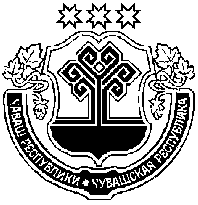 Собрание депутатовЧебоксарского районаЧувашской РеспубликиГлава Чебоксарского районаВ.И. Михайлов